Your ‘5 a day’ mathematical workout 1. a) Complete the table of values for y = 3x – 2.b) On the axes, draw the graph of y=3x -2 2. Match the graphs with the correct equations: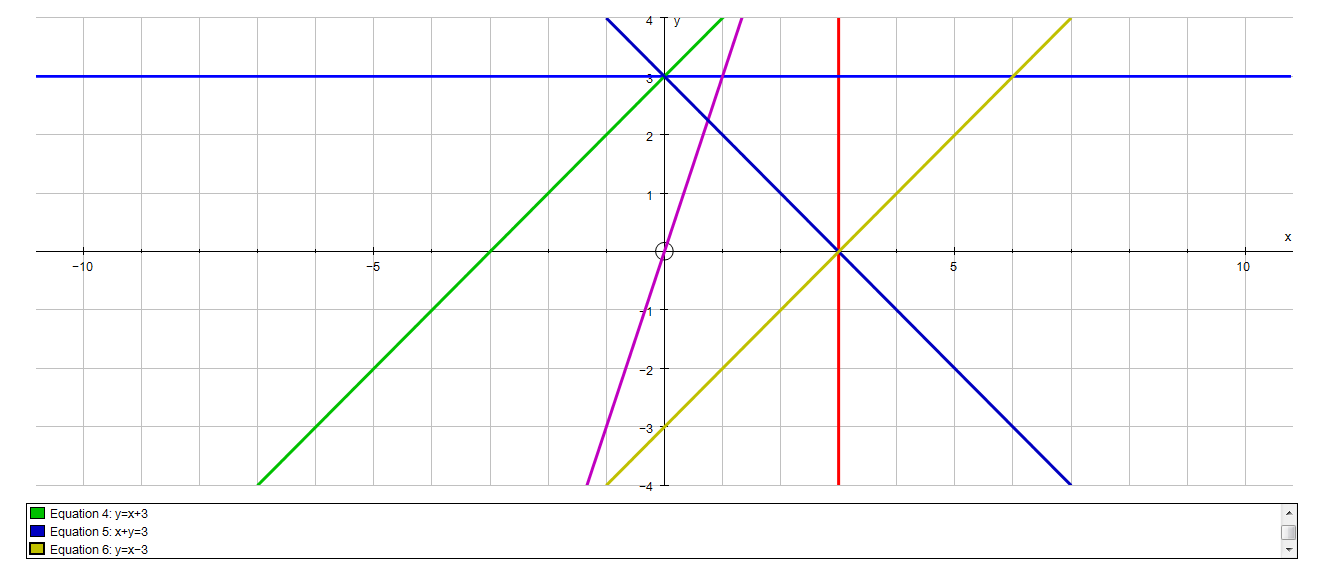 3. a) Find the equations of 3 different linear graphs with a gradient of 2.b) Find the equations of 3 different linear graphs that pass through -3 on the y       axis.c) Find the equations of 3 different linear graphs that pass through the point       (-2,3).4. i) Explain what is wrong with the following solution: 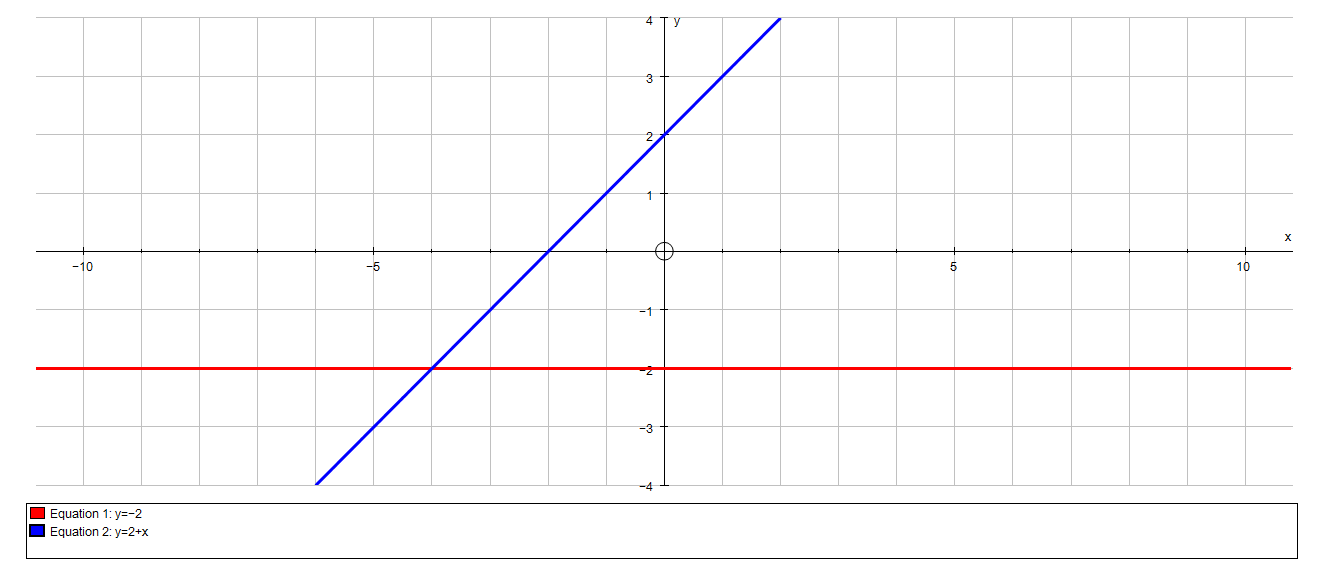 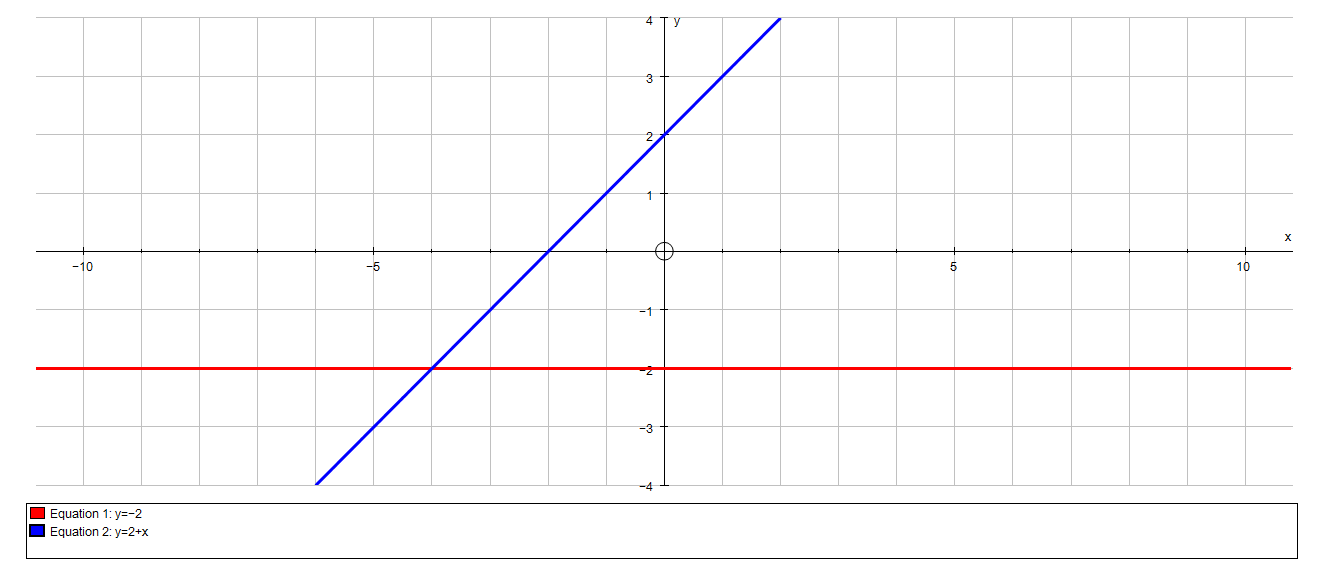 On the axes, draw the graph of:i) x=-2    ii) x + y = 2ii) Find the correct solution5) Matt leaves home at 0800 and travels 10km in 15 minutes. He the stops for ½an hour before returning home at a speedof 60km/h.a) Draw a distance time graph for Matt’s journey.b) At what time does Matt arrive home?y-2-10123x-24Qu1aI can complete a table of values1b & 4I can draw linear graphs2 & 3I can find the equation of linear graphs5I can draw and interpret distance time graphsTop tips I must remember for the exam:Types of questions I need to practise more: